CONFIDENTIAL BRIEFING (LONG)EVENT TITLE (EX: DINNER WITH DUBS & DONOR)PREPARED FOR: TITLE, NAME (AUDIENCE: USUALLY A DEAN OR OTHER INTERNAL CONTACT)EVENT DETAILSCONTACT INFORMATIONSTRATEGY / PURPOSEIdentify the goal of the meeting/event.Example: As a representative of Arts & Sciences, you are a key member of the stewardship team at this donor event. Please talk with guests and listen for interests and connections that could lead to meaningful support for [Department].CONVERSATION TOPICS / SPEAKING POINTSInclude any talking points, questions or updates for the guest, if applicable.EVENT SCHEDULEKEY NON-PROSPECT PARTICIPANTSPROSPECT PARTICIPANTSNAME OR ORGANIZATIONUW Affiliation: Alumnus or Friend, Board Affiliations, Faculty, Former Staff etc. (Example.  BA 1973 College of Arts & Sciences (Major: History), Henry Suzzallo Society, UW Foundation Board Member)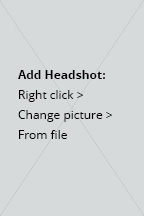 UW Giving History: Capacity (Example: E - $5M-$9.9M)Total UW Giving: $ AmountTop Giving AreasUW Medicine	$ AmountIntercollegiate Athletics	$ AmountFoster School of Business	$ AmountRelationship Manager: Name or N/AEndowments: List here or N/AOpen Ask: Current Proposal Asks or N/ABiographyThis area describes the donor’s background, career information, interests and involvement in the UW and community. Bios are saved in Prospect Notes in Advance or at the bottom of the Prospect Profile page in Reportal. NOTE additional research may be necessary if little or no bio details are in Advance. Please upload your new bio to Advance, replacing the older version with the newer version. Instructions: Add Arts & Sciences Bio Notes in Advance.NAME OR ORGANIZATIONUW Affiliation: Alumnus or Friend, Board Affiliations, Faculty, Former Staff etc. (Example.  BA 1973 College of Arts & Sciences (Major: History), Henry Suzzallo Society, UW Foundation Board Member)UW Giving History: Capacity (Example: E - $5M-$9.9M)Total UW Giving: $ AmountTop Giving AreasUW Medicine	$ AmountIntercollegiate Athletics	$ AmountFoster School of Business	$ AmountRelationship Manager: Name or N/AEndowments: List here or N/AOpen Ask: Current Proposal Asks or N/ABiographyThis area describes the donor’s background, career information, interests and involvement in the UW and community. Bios are saved in Prospect Notes in Advance or at the bottom of the Prospect Profile page in Reportal. NOTE additional research may be necessary if little or no bio details are in Advance. Please upload your new bio to Advance, replacing the older version with the newer version. Instructions: Add Arts & Sciences Bio Notes in Advance.NAME OR ORGANIZATIONUW Affiliation: Alumnus or Friend, Board Affiliations, Faculty, Former Staff etc. (Example.  BA 1973 College of Arts & Sciences (Major: History), Henry Suzzallo Society, UW Foundation Board Member)UW Giving History: Capacity (Example: E - $5M-$9.9M)Total UW Giving: $ AmountTop Giving AreasUW Medicine	$ AmountIntercollegiate Athletics	$ AmountFoster School of Business	$ AmountRelationship Manager: Name or N/AEndowments: List here or N/AOpen Ask: Current Proposal Asks or N/ABiographyThis area describes the donor’s background, career information, interests and involvement in the UW and community. Bios are saved in Prospect Notes in Advance or at the bottom of the Prospect Profile page in Reportal. NOTE additional research may be necessary if little or no bio details are in Advance. Please upload your new bio to Advance, replacing the older version with the newer version. Instructions: Add Arts & Sciences Bio Notes in Advance.NAME OR ORGANIZATIONUW Affiliation: Alumnus or Friend, Board Affiliations, Faculty, Former Staff etc. (Example.  BA 1973 College of Arts & Sciences (Major: History), Henry Suzzallo Society, UW Foundation Board Member)UW Giving History: Capacity (Example: E - $5M-$9.9M)Total UW Giving: $ AmountTop Giving AreasUW Medicine	$ AmountIntercollegiate Athletics	$ AmountFoster School of Business	$ AmountRelationship Manager: Name or N/AEndowments: List here or N/AOpen Ask: Current Proposal Asks or N/ABiographyThis area describes the donor’s background, career information, interests and involvement in the UW and community. Bios are saved in Prospect Notes in Advance or at the bottom of the Prospect Profile page in Reportal. NOTE additional research may be necessary if little or no bio details are in Advance. Please upload your new bio to Advance, replacing the older version with the newer version. Instructions: Add Arts & Sciences Bio Notes in Advance.**Add more PROSPECT PARTICIPANTS by copying the section from just above the purple bar to the end of the bio. Paste “keep source formatting”.PREPARED BYYour NameYour titleCollege of Arts and Sciences @uw.edu| (206) ###-####**Convert the final version into a PDF. There may be extra information to also convert into a PDF and attached to the final briefing PDF document: driving directions, parking information and event invitations etc.DIRECTIONSParking code: (if applicable)Special instructions: (if applicable)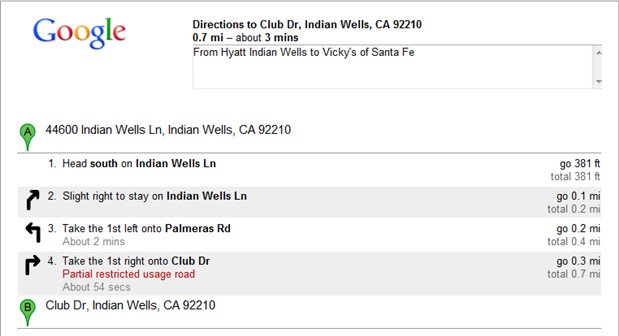 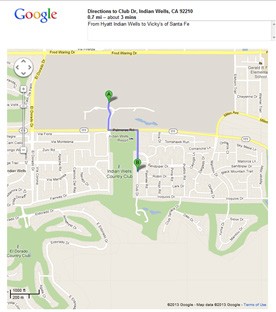 Date: dateTime: timeArrive at: timeAttire: dressLocation: restaurant (directions on last page)Address: #### street, city, state zipPhone Number: (###) ###-####Parking: parkSpecial Instructions: ADA, unique features, parking code, etc.Event Lead First & Last NameEvent Lead TitleCollege of Arts and SciencesDirect Line: ###Cell Phone: ###Email: ###Key Attendee First & Last NameKey attendee titleCollege of Arts and SciencesDirect Line: ###Cell Phone: ###Email: ###Key Attendee First & Last NameKey attendee titleCollege of Arts and SciencesDirect Line: ###Cell Phone: ###Email: ###0:00 PMYour arrival0:00 PMReception begins0:00 PMInfo0:00 PMClosing NoteFirst Last NameTitle, OrganizationPronouns, if applicableShort biography about this person highlighting their purpose at this event and potential conversation topics.First Last NameTitle, OrganizationPronouns, if applicableShort biography about this person highlighting their purpose at this event and potential conversation topics.First Last NameTitle, OrganizationPronouns, if applicableShort biography about this person highlighting their purpose at this event and potential conversation topics.